муниципальное бюджетное общеобразовательное   учреждение«Кулундинская средняя общеобразовательная школа №2»Кулундинского района Алтайского края,ПРИКАЗ28.04.2023 г.				                                                       № 45/1-Дс. КулундаО порядке завершения 2022/23 учебного года          В соответствии с Федеральным законом от 29.12.2012 № 273-Ф3 «Об образовании в Российской Федерации», письма Министерства образования и науки Алтайского края от 13.04.2023№23-02/22/347 «Об окончании учебного года», письмом комитета по образованию и делам молодежи администрации Кулундинского района Алтайского края № 372 от 17.04.2023 ,календарными учебными графиками МБОУ КСОШ №2 на 2022/23 учебный год в целях организованного завершения 2022/2023 учебного года, п р и к а з ы в а ю:          1. Завершить учебные занятия в 2022/2023 учебном году в соответствии с календарными учебными графиками:для обучающихся 1-х классов – 25.05.2023г.;для обучающихся 2-5–8-х, 10-х классов – 31.05.2023г.;для выпускников 9-х классов, освоивших образовательные программы основного общего образования, – 22.05.2023г.;для выпускников 11-х классов, освоивших образовательные программы среднего общего образования, – 22.05.2023г.          2. Установить день проведения праздника «Последний звонок» для выпускников 9-х и 11-х классов – 22.05.2023г.         3. Обеспечить участие выпускников 9-х и 11-х классов в государственной итоговой аттестации в соответствии с расписанием, утвержденным приказами Минпросвещения, Рособрнадзора от 16.11.2022г. № 990/1144 и от 16.11.2022г. № 989/1143.        4. Заместителю директора по учебно-воспитательной работе Гоенко В.Ю.:4.1. Провести педагогический совет по переводу обучающихся 1–8-х и 10-х классов в следующий класс 30.05.2023г.4.2. Провести педагогический совет по допуску обучающихся 9-х и 11-х классов к государственной итоговой аттестации по образовательным программам основного и среднего общего образования 18.05.2023г.4.3. Обеспечить контроль выполнения образовательных программ в полном объеме, результаты отразить в справке в срок до 05.06.2023г.4.4. Проконтролировать состояние учебной документации, необходимой для соблюдения требований к организации и проведению государственной итоговой аттестации, установленных Порядком проведения государственной итоговой аттестации по образовательным программам основного общего и среднего общего образования (приказы Минпросвещения, Рособрнадзора от 07.11.2019 № 189/1513, 190/1512) в срок до 19.05.2023г.4.5. Обеспечить своевременное информирование обучающихся, выпускников и их родителей (законных представителей) о сроках и местах регистрации участников ГИА, о сроках, местах и порядке подачи и рассмотрения апелляций, сроках и порядке информирования о результатах ГИА; необходимости соблюдения требований законодательства при проведении ГИА и мерах административной ответственности, установленных КоАП.4.6. Обеспечить контроль за качественным заполнением и своевременной выдачей аттестатов об основном и среднем общем образовании, медалей «За особые успехи в учении», ведомостей образовательных достижений.4.7. Обеспечить организацию поощрения обучающихся, включая классные коллективы, за успехи в учебной, физкультурной, спортивной, общественной, научной, научно-технической, творческой, экспериментальной и инновационной деятельности.4.9. Обеспечить готовность ООП уровней образования в соответствии с ФОП до 01.09.2023г:провести экспертизу ООП уровней образования на соответствие ФОП НОО в срок до 30.06.2023г.;подготовить презентацию об изменениях в ООП на педагогическом совете 25.08.2023г.;представить тексты ООП уровней образования для утверждения директору в срок до 25.08.2023г.         5. Заместителю директора по воспитательной работе Ереминой О.В. обеспечить:5.1. Проведение праздника «Последний звонок»:– в 9-х классах – 22.05.2023г. в 10.00 часов;
– 11-х классах – 22.05.2023г. в 10.00 часов.5.2. Проведение выпускных вечеров:– 11-х классах – 26.06.2023г.         6. Руководителям ШМО:6.1. Подготовить отчеты о выполнении рабочих программ по предметам в срок до 30.05.2023г.6.2. Обеспечить разработку учителями-предметниками рабочих программ учебных предметов, курсов и модулей, в том числе внеурочной деятельности в соответствии с ФОП в срок до 14.08.2023г.6.3. Обсудить на заседании ШМО и согласовать рабочие программы учебных предметов, курсов и модулей, в том числе внеурочной деятельности, разработанных в соответствии с ФОП, в срок до 15.08.2023г.         7. Учителям-предметникам:7.1. Обеспечить выполнение рабочей программы в полном объеме.7.2. Привести в соответствие с требованиями ФОП рабочие программы учебных предметов, курсов и модулей, в том числе внеурочной деятельности, в срок до 14.08.2023г.7.3. Выставить годовые отметки:в 9-х и 11-х классах – в срок до 17.05.2023г.;в 1–8-х и 10-х классах – в срок до 29.05.2023г.7.4. Заполнить журналы учета успеваемости:в 9-х и 11-х классах – в срок до 20.05.2023г.;в 1–8-х и 10-х классах – в срок до 29.05.2023г.           8. Классным руководителям:8.1. Проинформировать родителей (законных представителей) о порядке окончания учебного года и успеваемости обучающихся.8.2. Провести инструктажи с обучающимися:о правилах поведения на водных объектах, о запрете купания в необорудованных местах; о правилах безопасного нахождения дома, на улице и правилах электробезопасности и обращения с газовыми приборами в быту; о правилах поведения с незнакомыми людьми при появлении их возле двери квартиры, дома и на улице; о запрете нахождения несовершеннолетних вблизи и на объектах незавершенного строительства; о правилах дорожного движения и безопасности на дорогах; о порядке действий в случае пожара, опасности разжигания костров; о порядке курения, распития спиртосодержащей продукции с разъяснениями норм действующего законодательства РФ;о правилах поведения в период летних каникул.8.3. Обеспечить организованную сдачу учебников в срок до 01.06.2023.          9. Педагогу-библиотекарю Субботиной В.В. организовать прием учебников с 18.05.2023г. по 01.06.2023г. по отдельному графику.         10. Оператору компьютерных сетей Яунзем С.О. разместить информацию об окончании учебного года и проведении ГИА на официальном сайте МБОУ КСОШ№2в срок до 22.05.2023г.         11. Контроль исполнения настоящего приказа оставляю за собой.Директор школы                                                                    М.А. Стародубцева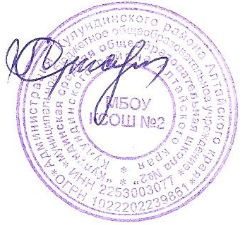 